Fire Flash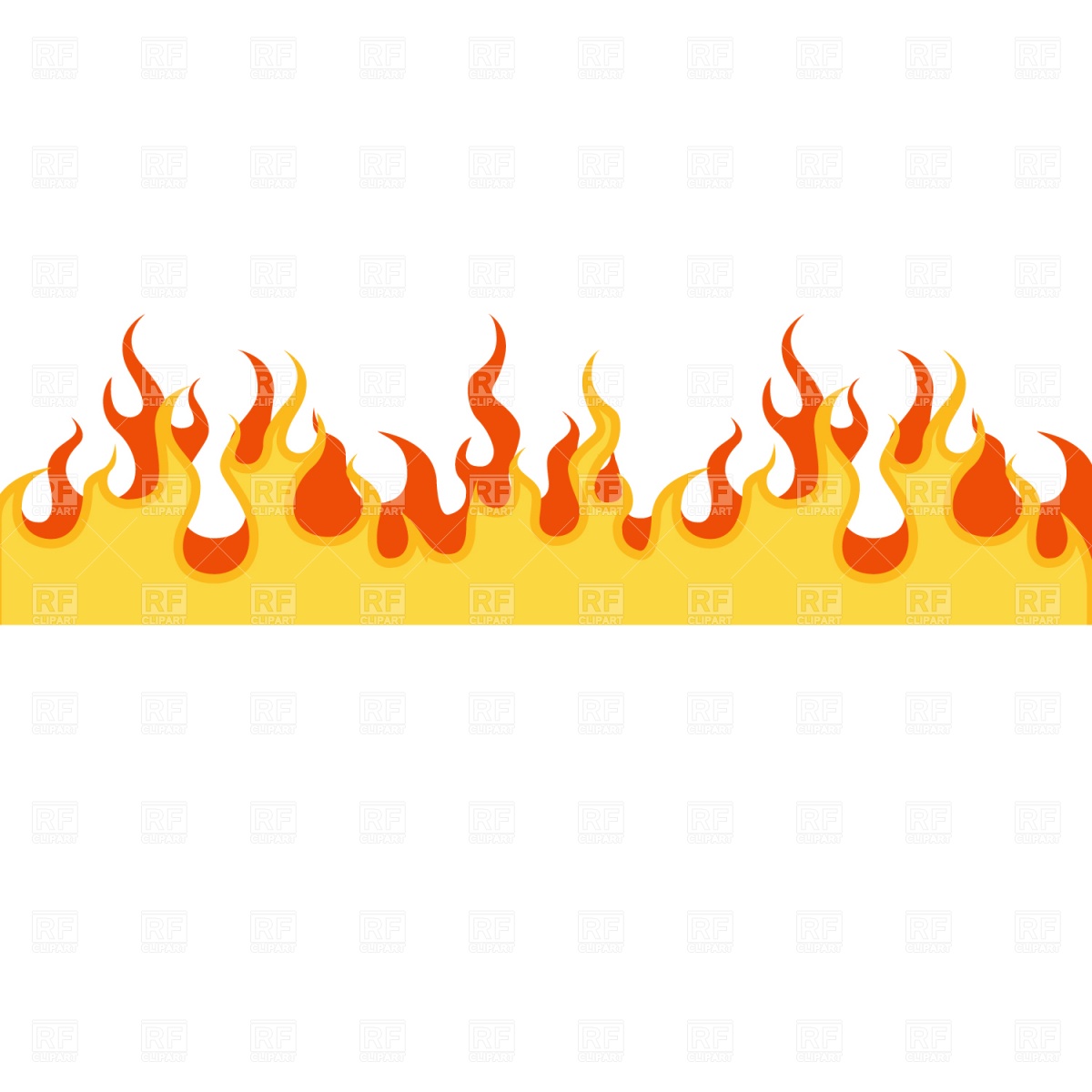 The newsletter of the Blue ridge fire department auxillary Volume 17, Issue 5	August 2016From the Treasurers Desk:I hope everyone is looking forward to the Auxiliary Sale on September 3rd.  The fun starts at 8AM.An e-mail was sent out August 17th asking for a few volunteers to help out with the following Tables:Coffee/Cappuccino TableKids Activity TableCashier’s TableFrancine Hurt has graciously volunteered to help man the Coffee/Cappuccino Table, but we are still looking for volunteers for the other two Tables.  At the Cashier’s Table the volunteer would be working with me by collecting money and entering credit card sales.  If you are interested in helping out or need more information, please contact Linda Hammer at either 928-477-2788 or 928-699-6556.Membership:Reminder:  Dues for 2017 are due not later than September 1st.  The Auxiliary Fiscal Year ends September 30th so please help by having all dues paid and all Member Reimbursement requests submitted, which will mean less last minute data entry while trying to do the year end Financials.  A copy of the Membership Form is included with this Newsletter.PLEASE CHECK YOUR CONTACT INFORMATION ON THE MEMBERSHIP LIST.  I HAVE SEVERAL PEOPLE THAT I HAVE TRIED TO REACH BY E-MAIL WITH OUT SUCCESS.  EITHER CALL ME AT 928-651-8005 OR SEND AN E-MAIL TO hgcg1934@gmail.com WITH ANY CHANGES OR CORRECTIONS.Thank you for all your continued support of the Blue Ridge Fire Department Auxiliary,Cindy From the Red Hot Mamas:The Red Hot Mamas are putting the final touches on many new things for the Labor Day sale September 3.  Among them will be fall and Christmas décor items.  Also available will be our famous chicken and pork rubs, as well as two soup mixes.  Our crafts make great gifts so be ready to shop.  We look forward to seeing you at the sale.We will be setting up the merchandise September 2.   If you are able to help please be at the fire station at noon.  Come join the fun and make new friends. You are always welcome Wednesday mornings, 9:00, at the BRFDA building (behind the fire station).  Bring a friend and be part of a worthy cause.Thank you to those of you who donate supplies to us.  We continue to need donations of:Glass baby food jars, large & small24 oz. size glass jars: Kirkland (Costco) Sliced Peaches, Classico Spaghetti Sauce, Safeway Select Marinara Sauce (or similar)Lace/crocheted doilies, any sizeZippered bags from linens, blankets, etcChristmas/Fall wired ribbon, any widthBatting (Polyester Fiberfill)Reminder:  Please wash jars and remove labels before donating them to us.  Goo-Gone or Mineral Spirits work well to remove labels.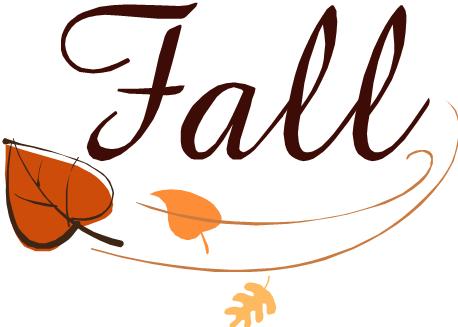 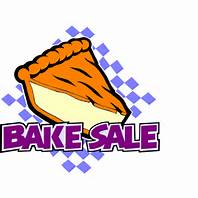  BRFD Fair September 3rd 2016Darlene ThomasTo:  RHMs/BRFD Auxiliary, and all of our bakers on the mountain.  Hope everyone enjoyed a wonderful summer on the mountain and are looking forward to a beautiful fall.  Fall is fast approaching as is our BRFD Fall Fair.  CAKEWALK- plan is coming along.  We’re planning on having several, depending on donations and customer demand. We’ve made 12 to 15 standing spots.  Space will be planned at set up with Auxiliary Board Members/Members at Large. We have an emcee and music is in the works.  Tickets will be $1.  Cake donations will be needed.  Any other ideas or suggestions are welcome.  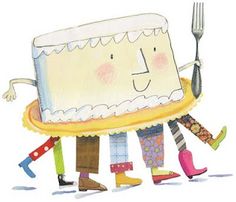 Due to popular demand we are happy to inform everyone that a silent auction is being planned for the Bake Sale.  Auction items will be specialty, beautifully packaged baked goods.  Look for signs and the table set up with bid sheets.  If you have a specialty item, delicious pie or cake that you would like to donate for the silent auction, please contact me (if you haven’t already).  Bake sale contact information is located on the front cover of the newsletter.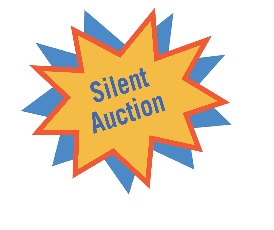 As always, we need donations for the bake sale and all of our bake sale projects.  We need all the items listed in the last newsletter and a request for Oatmeal Chocolate Chip cookies.  Please bring your donations to the fire house during set up, Friday, September 2nd.  Or bring them the morning of the sale, Saturday, September 3rd.  If you are planning on bringing something specifically for the Silent Auction or the Cake Walk we will need it by 7:30 a.m. Saturday.  There is a bake sale room and table set up for nonperishables and a refrigerator for items that need to be kept cold.  Don’t hesitate to contact me if you have any questions, concerns or a great idea.  Thanks again for all your help and donations.There are lots of pie crust recipes, this is a basic, but delicious one ~ PIE CRUST ~			Makes 3 pastry shells1	egg1	tsp. vinegar5	Tbsp. ice water3	cups flour, sifted1	tsp. salt11/3	cups shorteningCombine egg, vinegar and ice water and mix thoroughly.Combine flour and salt.  Cut in shortening until mixture resembles small peas.  Add egg mixture and mix well to form ball.Divide dough into 3 parts.  Roll out each ball onto floured surface.Place in pie pan and follow directions for making pie.~~~~~~~~~~Blue Ridge Fire Dept. AuxiliaryUnapproved Minutes of August 6, 2016 MeetingIn attendance:  Linda Hammer, Marie Buddle, Cindy Perelli, Carrin Banning, Patricia Raygor, Ruth Palmer, Vicky Scott, Mary Brock, Peggy Wilson, Leslie Gant, Darlene Thomas, Mary Lavine and Susie Lutz.Linda Hammer, Chairperson opened the meeting at 10AMChief John Banning: Still needs information for the webpage, Linda Hammer is working on getting that together for him. Chief Banning handed out further information regarding propane pricing for 2016/2017 (see attached). He said there was a need for a new dryer in the crew quarters, the dryer had completely stopped working and couldn’t be repaired. A motion was made by Susie Lutz to purchase a new gas (propane) dryer, not to exceed $600. Motion seconded by Ruth Palmer. Motion carried. Chief Banning asked about the status of our 501-C3 status. Cindy Perelli stated that we just got the application back in the mail and it is missing one thing, that is an easy fix and it will be mailed, again! He thanked the Auxiliary for all they do to help the Fire District. Old Business:The minutes from the July 9, 2016 meeting were submitted by Linda Hammer and read by Susie Lutz, Secretary. Mary Levine made a motion to accept the minutes as read, seconded by Cindy Perelli. Motion carried. The Treasurer's report was given by Cindy Perelli, Treas. Total in all accounts is $28,667.19 (see attached).  Motion made to accept the report as presented was made by Mary Brock and seconded by Vicky Scott. Motion carried. Cindy said several members have not paid dues and she will be sending letters to them as a reminder.Our Labor Day Sale will be September 3, 2016. Linda Hammer went through the various venues to be sure we are all on track. Bake Sale: Darlene Thomas asked for suggestions on the pricing of pies, it was decided to raise the price from $8 to $10 or $12 for extra nice pies. Darlene is planning to do a pie auction and a cake walk. Carrin Banning volunteered to make a nice cake for it. Darlene also asked for help with the auction and cake walk, plus help in making more baked goods. Darlene would like to have some donations of nice glass pie pans, as well as the tin ones. Breakfast: Susie Lutz reported that we will be making 400 burritos on Friday September 2nd at 8am at the Starlight Pines Community Center. Volunteers are needed to bring coolers to take home burritos and heat them up the morning of the sale. Pat Ragor said she would cut up the ham for the burritos and Mary Brock said she would fry the sausage. Raffle: Mary Levine, said we have sold $1,101 in raffle tickets to date. Linda Hammer stated that she will be calling realtors for prizes and has asked vendors to donate something for the raffle. Vendors; Linda Hammer, said she is making room for as many as want to have items to sell. She is not turning anyone away. Red Hot Mamas: We viewed many of the items that have been made for the sale. All is going well and the RHM’s look forward to the sale. All other venues remain the same as the 4th of July Sale.Firemen’s Appreciation Dinner-August 6th: Linda Hammer asked for a set-up crew and Peggy Wilson volunteered herself and her husband Don. Plus, Mary Levine, Marie Buddle, Mary Brock and Linda Hammer volunteered to serve the food and heat the tortillas. We have 85 reservations at this time.Nominating Committee reported that we have several members interested in the two postions that are available; Co-chair and Secretary. Some would like more information regarding the postions. Linda will call each and give more details. Carrin Banning said she will make us a paper ballot for the next meeting.                              New BusinessNoneMeeting was adjourned at 11am Respectfully submitted: Susie Lutz, Secretary   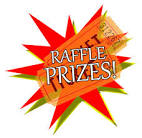 Queen Elk QuiltHanging Coat RackLicense Plate BirdhousesBooks by Lowell ZiemanLowell Observatory TicketsSoap and Lotion Gift BasketGift Certificate from A StylisticApproach Salon, WinslowGift Certificate for Legend’s Restaurant, AnthemGift Certificate for Torta’s Chano Restaurant, AnthemGift Certificate for Two Brothers Kitchen, AnthemGift Certificate for Ebisu Sishi Grill, AnthemGift Certificate for Tru Burger, AnthemGift Certificate for Pier 83, GlendaleGift Certificate for Ocho Loco Restaurant, AnthemGift Certificate for Princess Nails, AnthemBird BathThe Sunshine Lady needs your help! You may know someone who is sick, post-surgery, spends most of their time at home or is lonely. If so, please contact Cindy Hoover as she would love to send them a greeting card. 928-607-9605.Blue Ridge Fire District Auxiliary Membership FormName: _____________________________________________________________________________Local Mailing address: _______________________________________________________________Subdivision Name: ___________________________________________________________			(example: Starlight Pines, Blue Ridge Estates, Pine Canyon, CCP 8/9, CCP 3&7)City: __________________________________________State: ____________ Zip Code: ___________Alternate mailing address: ____________________________________________________________City: __________________________________________State: ____________ Zip Code: ____________Local Phone #____________________________Alternate Phone # ___________________________E-mail address: _____________________________________________________________________•	Dues are $15.00 per year (July 1 to June 30th) and are due no later than August 31st.•	Please make checks payable to Blue Ridge Fire District Auxiliary or BRFDA.•	Mail to:  BRFDA, 5023 Enchanted Lane, Happy Jack AZ 86024 or place in BRFDA basket in Chief’s office.Revised April 17, 2015The editor is open to suggestions, contributions, and anything that would instruct, edify or entertain our members. Send contributions to Carrin Banning, carrin@johnbanning.net  